Компенсация части платы за детский садЭто возврат части родительской платы. На такую компенсацию могут рассчитывать большинство родителей.Кому положена компенсация. Право на компенсацию имеет один из родителей или законных представителей ребенка. Её получение регулирует Федеральный закон № 273 «Об образовании в Российской Федерации» (п. 5 ст. 65 ФЗ «Об образовании в РФ»). Обращаем внимание, что закон принят на федеральном уровне, поэтому его должны исполнять все регионы страны. Однако местные власти могут вносить некоторые коррективы: размер возврата, условия и процедуру получения. Подробнее об этом можно узнать на сайте администрации.Выглядит выплата так: родители вносят плату за детский сад, а потом её часть получают обратно на счёт. Компенсация начисляется в процентах от внесённой платы в зависимости от количества детей в семье: за первого — 20%; за второго — 50%; за третьего и всех последующих — 70%. Это минимальный размер. Региональные власти не могут, например, снизить компенсацию за первого ребёнка до 10%. Зато могут увеличить.Кто вообще не платит за детский сад? Некоторые категории семей вообще освобождаются от родительской платы за детский сад. Ликвидаторы аварии на Чернобыльской АЭС. Инвалиды любой группы и дети родителей-инвалидов. Дети без попечения родителей. Дети с туберкулёзной интоксикацией. Тот, кто освобождён от уплаты родительской платы, компенсацию не получает. Кто может воспользоваться выплатой? Выплату могут получить родители (лица их заменяющие и законные представители). Количество детей в семье и количество детей, посещающих детский сад, не имеет значения. Главное, чтобы садик был муниципальным. Частные сады не делают возврат.Важно, что возврат может оформить любой из родителей. Бухгалтерия не будет проверять, кто фактически вносил плату за детский сад. Деньги перечисляют на счёт того, кто подал документы. Компенсация выдаётся не с начисленной родительской платы, а фактически уплаченной. (Например, в январе ребёнок ходил в садик 10 дней. Плата составляет 1 500 рублей, но родитель внёс только 1 000. Получается, что 500 рублей задолженность. Компенсация вернётся только с фактически уплаченной 1 000.)Компенсация полагается только малоимущим? Статус малоимущей семьи для получения компенсации за детский сад не нужен. Критерием нуждаемости является принадлежность родителей (законных представителей) к лицам, среднедушевой доход семей которых не превышает полуторакратную величину прожиточного минимума на душу населения в Пензенской области в соответствии с Законом Пензенской области от 23.05.2002 N 365-ЗПО "О прожиточном минимуме в Пензенской области" (с последующими изменениями).В состав семьи включаются: родители (даже если не состоят в браке, но отцовство признано); несовершеннолетние дети. В состав семьи не включаются: совершеннолетние дети; несовершеннолетние дети, признанные полностью дееспособными; дети на полном государственном обеспечении; супруг, проходящий военную службу по призыву; супруг, отбывающий наказание в виде лишения свободы. Обращаем внимание, что здесь состав семьи учитывается не так, как для назначения пособия малоимущим семьям или иных выплат от государства.Доход, полученный в виде компенсации не облагается НДФЛ и не учитывается в назначении других выплат. Документы, необходимые для получения компенсацииДля получения компенсации части родительской платы за детский сад требуются такие документы: копия свидетельства о рождении детей; реквизиты для перечисления компенсации (это должен быть счёт, открытый на имя заявителя); документы, подтверждающие доходы каждого из членов семьи за три последних календарных месяца, предшествующих месяцу подачи заявления, с учетом видов доходов, указанных в Перечне видов доходов, учитываемых при расчете среднедушевого дохода семьи (постановление Правительства РФ от 20.08.2003 3512 9с последующими изменениями)).  Куда нести документы? Весь перечень документов вместе с заявлением надо подать в детский сад. Форму заявления утверждает детский сад, поэтому заранее ничего не надо заполнять. Заведующая заверит все копии документов, сличив с оригиналами, и отправит на утверждение в вышестоящую инстанцию. После того, как выплата будет одобрена, документы вернутся в детский сад и будут там храниться.ПРАВИТЕЛЬСТВО ПЕНЗЕНСКОЙ ОБЛАСТИПОСТАНОВЛЕНИЕот 9 декабря 2013 г. N 918-пПОБ УТВЕРЖДЕНИИ СРЕДНЕГО РАЗМЕРА РОДИТЕЛЬСКОЙ ПЛАТЫ ЗАПРИСМОТР И УХОД ЗА ДЕТЬМИ В ГОСУДАРСТВЕННЫХ И МУНИЦИПАЛЬНЫХОБРАЗОВАТЕЛЬНЫХ ОРГАНИЗАЦИЯХ ПЕНЗЕНСКОЙ ОБЛАСТИВ соответствии с Федеральным законом от 29.12.2012 N 273-ФЗ "Об образовании в Российской Федерации" (с последующими изменениями), Законом Пензенской области от 04.07.2013 N 2413-ЗПО "Об образовании в Пензенской области" (с последующими изменениями), руководствуясь Законом Пензенской области от 22.12.2005 N 906-ЗПО "О Правительстве Пензенской области" (с последующими изменениями), Правительство Пензенской области постановляет:1. Утвердить прилагаемый средний размер родительской платы за присмотр и уход за детьми в государственных и муниципальных образовательных организациях Пензенской области.2. Признать утратившими силу:2.1. Постановление Правительства Пензенской области от 20.11.2012 N 832-пП "Об утверждении среднего размера родительской платы за содержание ребенка (присмотр и уход за ребенком) в государственных, муниципальных образовательных учреждениях, реализующих основную общеобразовательную программу дошкольного образования, который применяется для расчета размера компенсации родителям (законным представителям) за содержание ребенка (присмотр и уход за ребенком) в иных образовательных организациях, находящихся на территории Пензенской области, реализующих основную общеобразовательную программу дошкольного образования".2.2. Постановление Правительства Пензенской области от 11.03.2013 N 132-пП "Об утверждении среднего размера родительской платы за содержание ребенка (присмотр и уход за ребенком) в государственных, муниципальных образовательных учреждениях, реализующих основную общеобразовательную программу дошкольного образования, который применяется для расчета размера компенсации родителям (законным представителям) за содержание ребенка (присмотр и уход за ребенком) в иных образовательных организациях, находящихся на территории Пензенской области, реализующих основную общеобразовательную программу дошкольного образования".3. Настоящее постановление опубликовать в газете "Пензенские губернские ведомости" и разместить (опубликовать) на официальном сайте Правительства Пензенской области в информационно-телекоммуникационной сети "Интернет".4. Контроль за исполнением настоящего постановления возложить на заместителя Председателя Правительства Пензенской области, координирующего вопросы общего и профессионального образования.(п. 4 в ред. Постановления Правительства Пензенской обл. от 16.03.2015 N 135-пП)ГубернаторПензенской областиВ.К.БОЧКАРЕВУтвержденпостановлениемПравительства Пензенской областиот 9 декабря 2013 г. N 918-пПСРЕДНИЙ РАЗМЕРРОДИТЕЛЬСКОЙ ПЛАТЫ ЗА ПРИСМОТР И УХОД ЗА ДЕТЬМИ ВГОСУДАРСТВЕННЫХ И МУНИЦИПАЛЬНЫХ ОБРАЗОВАТЕЛЬНЫХ ОРГАНИЗАЦИЯХПЕНЗЕНСКОЙ ОБЛАСТИ
ПРАВИТЕЛЬСТВО ПЕНЗЕНСКОЙ ОБЛАСТИПОСТАНОВЛЕНИЕот 31 декабря 2013 г. N 1037-пПОБ УТВЕРЖДЕНИИ ПОЛОЖЕНИЯ О ПОРЯДКЕ ОБРАЩЕНИЯ РОДИТЕЛЕЙ(ЗАКОННЫХ ПРЕДСТАВИТЕЛЕЙ) ЗА ПОЛУЧЕНИЕМ КОМПЕНСАЦИИРОДИТЕЛЬСКОЙ ПЛАТЫ ЗА ПРИСМОТР И УХОД ЗА ДЕТЬМИ ВОБРАЗОВАТЕЛЬНЫХ ОРГАНИЗАЦИЯХ, РЕАЛИЗУЮЩИХ ОБРАЗОВАТЕЛЬНЫЕПРОГРАММЫ ДОШКОЛЬНОГО ОБРАЗОВАНИЯ, ПОРЯДКЕ ЕЕ ВЫПЛАТЫ ИКРИТЕРИЯХ НУЖДАЕМОСТИ В ЕЕ ПРЕДОСТАВЛЕНИИВ соответствии с частью 6 статьи 65 Федерального закона от 29.12.2012 N 273-ФЗ "Об образовании в Российской Федерации" (с последующими изменениями), частью 1 статьи 8 Закона Пензенской области от 04.07.2013 N 2413-ЗПО "Об образовании в Пензенской области" (с последующими изменениями), в целях материальной поддержки воспитания и обучения детей, посещающих образовательные организации, реализующие образовательную программу дошкольного образования, руководствуясь Законом Пензенской области от 22.12.2005 N 906-ЗПО "О Правительстве Пензенской области" (с последующими изменениями), Правительство Пензенской области постановляет:1. Утвердить прилагаемое Положение о порядке обращения родителей (законных представителей) за получением компенсации родительской платы за присмотр и уход за детьми в образовательных организациях, реализующих образовательные программы дошкольного образования, порядке ее выплаты и критериях нуждаемости в ее предоставлении.(в ред. Постановления Правительства Пензенской обл. от 22.05.2017 N 242-пП)2. Определить Министерство образования Пензенской области уполномоченным исполнительным органом государственной власти Пензенской области, осуществляющим организацию выплаты компенсации родительской платы за присмотр и уход за детьми в образовательных организациях, реализующих образовательные программы дошкольного образования, на территории Пензенской области.3. Признать утратившими силу:3.1. Постановление Правительства Пензенской области от 26.01.2010 N 39-пП "Об утверждении Положения о порядке обращения родителей (законных представителей) за компенсацией части родительской платы за содержание ребенка (присмотр и уход за ребенком) в образовательных организациях, реализующих основную общеобразовательную программу дошкольного образования, и о порядке ее выплаты".3.2. Постановление Правительства Пензенской области от 27.05.2010 N 313-пП "О внесении изменения в Положение о порядке обращения родителей (законных представителей) за компенсацией части родительской платы за содержание ребенка в образовательных организациях, реализующих основную общеобразовательную программу дошкольного образования, и о порядке ее выплаты, утвержденное постановлением Правительства Пензенской области от 26.01.2010 N 39-пП".3.3. Постановление Правительства Пензенской области от 23.05.2012 N 389-пП "О внесении изменений в постановление Правительства Пензенской области от 26.01.2010 N 39-пП (с последующими изменениями)".4. Настоящее постановление опубликовать в газете "Пензенские губернские ведомости" и разместить (опубликовать) на официальном сайте Правительства Пензенской области в информационно-телекоммуникационной сети "Интернет".5. Контроль за исполнением настоящего постановления возложить на Председателя Правительства Пензенской области.ГубернаторПензенской областиВ.К.БОЧКАРЕВУтвержденопостановлениемПравительства Пензенской областиот 31 декабря 2013 г. N 1037-пППОЛОЖЕНИЕО ПОРЯДКЕ ОБРАЩЕНИЯ РОДИТЕЛЕЙ (ЗАКОННЫХ ПРЕДСТАВИТЕЛЕЙ)ЗА ПОЛУЧЕНИЕМ КОМПЕНСАЦИИ РОДИТЕЛЬСКОЙ ПЛАТЫ ЗА ПРИСМОТРИ УХОД ЗА ДЕТЬМИ В ОБРАЗОВАТЕЛЬНЫХ ОРГАНИЗАЦИЯХ, РЕАЛИЗУЮЩИХОБРАЗОВАТЕЛЬНЫЕ ПРОГРАММЫ ДОШКОЛЬНОГО ОБРАЗОВАНИЯ,ПОРЯДКЕ ЕЕ ВЫПЛАТЫ И КРИТЕРИЯХ НУЖДАЕМОСТИВ ЕЕ ПРЕДОСТАВЛЕНИИ1. Настоящее Положение устанавливает механизм обращения родителей (законных представителей) за получением компенсации родительской платы за присмотр и уход за детьми в образовательных организациях, реализующих образовательные программы дошкольного образования (далее - компенсация), порядок ее выплаты и критерии нуждаемости в ее предоставлении.(в ред. Постановления Правительства Пензенской обл. от 22.05.2017 N 242-пП)2. В целях материальной поддержки воспитания и обучения детей, посещающих образовательные организации, реализующие образовательную программу дошкольного образования (далее - образовательные организации), родителям (законным представителям) предоставляется компенсация. Компенсация предоставляется родителям (законным представителям) с учетом применения критериев нуждаемости и устанавливается в размере 20 процентов среднего размера родительской платы за присмотр и уход за детьми в государственных и муниципальных образовательных организациях, находящихся на территории Пензенской области, - на первого ребенка; в размере 50 процентов размера такой платы - на второго ребенка, в размере 70 процентов размера такой платы - на третьего ребенка и последующих детей.Критерием нуждаемости является принадлежность родителей (законных представителей) к лицам, среднедушевой доход семей которых не превышает полуторакратную величину прожиточного минимума на душу населения в Пензенской области в соответствии с Законом Пензенской области от 23.05.2002 N 365-ЗПО "О прожиточном минимуме в Пензенской области" (с последующими изменениями).Для расчета среднедушевого дохода семей используется величина прожиточного минимума, установленная за второй квартал года, предшествующего году, в котором производится выплата.(п. 2 в ред. Постановления Правительства Пензенской обл. от 22.05.2017 N 242-пП)3. Для расчета размера компенсации родителям (законным представителям), дети которых посещают образовательные организации, применяется средний размер родительской платы за присмотр и уход за детьми в государственных и муниципальных образовательных организациях, расположенных на территории Пензенской области, установленный Правительством Пензенской области.4. Право на получение компенсации имеет один из родителей (законных представителей), внесших родительскую плату за присмотр и уход за ребенком в образовательной организации.5. При назначении компенсации за второго и последующих детей в составе семьи учитываются дети в возрасте до 18 лет.6. Для назначения компенсации родитель (законный представитель) подает в уполномоченный орган местного самоуправления соответствующего муниципального района или городского округа по месту нахождения образовательной организации, посещаемой ребенком, личное заявление, к которому прикладываются следующие документы:(п. 6 в ред. Постановления Правительства Пензенской обл. от 20.09.2018 N 515-пП)6.1. Копия свидетельства о рождении ребенка (детей).(пп. 6.1 в ред. Постановления Правительства Пензенской обл. от 09.02.2018 N 48-пП)6.1.1 - 6.1.2. Утратили силу. - Постановление Правительства Пензенской обл. от 09.02.2018 N 48-пП.6.2. Реквизиты банковского счета родителя (законного представителя), открытого в кредитной организации, куда будет зачисляться сумма компенсации.6.3. Документы, подтверждающие доходы каждого из членов семьи за три последних календарных месяца, предшествующих месяцу подачи заявления, с учетом видов доходов, указанных в Перечне видов доходов, учитываемых при расчете среднедушевого дохода семьи и дохода одиноко проживающего гражданина для оказания ему государственной социальной помощи, утвержденном постановлением Правительства Российской Федерации от 20.08.2003 N 512 (с последующими изменениями).(пп. 6.3 введен Постановлением Правительства Пензенской обл. от 22.05.2017 N 242-пП)Абзац утратил силу. - Постановление Правительства Пензенской обл. от 20.09.2018 N 515-пП.7. Уполномоченный орган местного самоуправления соответствующего муниципального района или городского округа по месту нахождения образовательной организации, посещаемой ребенком, в течение 10 рабочих дней со дня представления документов принимает решение о назначении компенсации либо об отказе в назначении компенсации.Родителю (законному представителю) отказывается в назначении компенсации по следующим основаниям:а) если среднедушевой доход семьи превышает полуторакратную величину прожиточного минимума, установленную в соответствии с Законом Пензенской области от 23.05.2002 N 365-ЗПО "О прожиточном минимуме в Пензенской области";б) непредставление документов, указанных в пункте 6 Положения.(п. 7 введен Постановлением Правительства Пензенской обл. от 22.05.2017 N 242-пП)8. Родители (законные представители), в семьях которых образовательную организацию посещают несколько детей, заявление на выплату компенсации подают на каждого ребенка отдельно.(п. 7 в ред. Постановления Правительства Пензенской обл. от 22.04.2014 N 267-пП)9. Компенсация родителям (законным представителям) за присмотр и уход за детьми в образовательных организациях осуществляется в виде ежеквартальных выплат.10. Для определения размера компенсации руководители образовательных организаций представляют в уполномоченный орган местного самоуправления соответствующего муниципального района или городского округа до 1 числа месяца, следующего за окончанием квартала сведения о фактической посещаемости детьми соответствующих организаций.(в ред. Постановлений Правительства Пензенской обл. от 22.05.2017 N 242-пП, от 09.07.2019 N 398-пП)11. За достоверность документов, представленных для получения компенсации, несет ответственность руководитель образовательной организации и родители (законные представители).12. Документы по выплате денежных средств хранятся в уполномоченном органе местного самоуправления соответствующего муниципального района или городского округа.(в ред. Постановления Правительства Пензенской обл. от 22.05.2017 N 242-пП)13. Выплата компенсации производится уполномоченным органом местного самоуправления соответствующего муниципального района или городского округа не позднее 12 числа месяца, следующего за окончанием квартала, путем перечисления суммы компенсации на счет родителя (законного представителя), открытый в кредитной организации.(п. 13 в ред. Постановления Правительства Пензенской обл. от 09.07.2019 N 398-пП)14. Компенсация родителю (законному представителю) за присмотр и уход за ребенком в образовательной организации прекращается с момента издания приказа об отчислении ребенка из соответствующей образовательной организации.15. Уполномоченный орган местного самоуправления соответствующего муниципального района или городского округа в срок до 14 числа месяца, следующего за окончанием квартала, представляет в Министерство образования Пензенской области отчет о произведенных расходах за счет средств бюджета Пензенской области по осуществлению выплаты компенсации родительской платы за присмотр и уход за ребенком в образовательных организациях.(в ред. Постановлений Правительства Пензенской обл. от 22.05.2017 N 242-пП, от 09.07.2019 N 398-пП)УПРАВЛЕНИЕ ОБРАЗОВАНИЯ ГОРОДА ПЕНЗЫПРИКАЗот 1 июня 2018 г. N 102ОБ УСТАНОВЛЕНИИ РАЗМЕРА ПЛАТЫ, ВЗИМАЕМОЙ С РОДИТЕЛЕЙ(ЗАКОННЫХ ПРЕДСТАВИТЕЛЕЙ) ЗА ПРИСМОТР И УХОД ЗА ДЕТЬМИ,ОСВАИВАЮЩИМИ ОБРАЗОВАТЕЛЬНЫЕ ПРОГРАММЫ ДОШКОЛЬНОГООБРАЗОВАНИЯ В МУНИЦИПАЛЬНЫХ ОБРАЗОВАТЕЛЬНЫХ УЧРЕЖДЕНИЯХГОРОДА ПЕНЗЫ, РЕАЛИЗУЮЩИХ ОСНОВНУЮ ОБЩЕОБРАЗОВАТЕЛЬНУЮПРОГРАММУ ДОШКОЛЬНОГО ОБРАЗОВАНИЯВ соответствии со ст. 65 Федерального закона Российской Федерации от 29.12.2012 N 273-ФЗ "Об образовании в Российской Федерации", постановлением Правительства Пензенской области от 23.10.2015 N 593-пП "Об утверждении максимального размера родительской платы за присмотр и уход за детьми в государственных и муниципальных образовательных организациях Пензенской области", постановлением администрации города Пензы от 05.08.2014 N 918 "Об утверждении муниципальной программы города Пензы "Развитие образования в городе Пензе на 2015 - 2020 годы", а также руководствуясь Положением об Управлении образования города Пензы, приказываю:1. Установить размер платы, взимаемой с родителей (законных представителей) за присмотр и уход за детьми, осваивающими образовательные программы дошкольного образования в муниципальных образовательных учреждениях города Пензы, реализующих основную общеобразовательную программу дошкольного образования, для детей:- посещающих группы раннего возраста (до 3 лет) в размере 80 рублей на одного ребенка в день;- посещающих группы дошкольного возраста (от 3 до 7 лет) в размере 92 рублей на одного ребенка в день.2. Установить размер денежных средств, выделяемых из бюджета города Пензы в рамках муниципальной программы города Пензы "Развитие образования в городе Пензе на 2015 - 2020 годы" за присмотр и уход за детьми, осваивающими образовательные программы дошкольного образования в муниципальных образовательных учреждениях города Пензы, реализующих основную общеобразовательную программу дошкольного образования, для детей:- посещающих группы раннего возраста (до 3 лет) в размере 11 рублей 66 копеек на одного ребенка в день;- посещающих группы дошкольного возраста (от 3 до 7 лет) в размере 15 рублей 33 копейки на одного ребенка в день.3. Приказ Управления образования города Пензы от 15.03.2018 N 55 "Об установлении размера платы за присмотр и уход за детьми, осваивающими образовательные программы дошкольного образования в муниципальных образовательных учреждениях города Пензы, реализующих основную общеобразовательную программу дошкольного образования, и размера платы, взимаемой с родителей (законных представителей) за присмотр и уход за детьми, осваивающими образовательные программы дошкольного образования в муниципальных образовательных учреждениях города Пензы, реализующих основную общеобразовательную программу дошкольного образования" признать утратившим силу.4. Настоящий приказ вступает в силу с 01.09.2018.5. Отделу дополнительного образования, опеки, попечительства и кадрового обеспечения (Е.В. Жукова) опубликовать настоящий приказ в средствах массовой информации.6. Отделу общего образования и информационного обеспечения (М.К. Шарошкина) разместить данный приказ на официальном сайте Управления образования города Пензы.7. Контроль за исполнением настоящего приказа возложить на заместителя начальника Управления образования города Пензы Ф.В. Клемина.НачальникЮ.А.ГОЛОДЯЕВ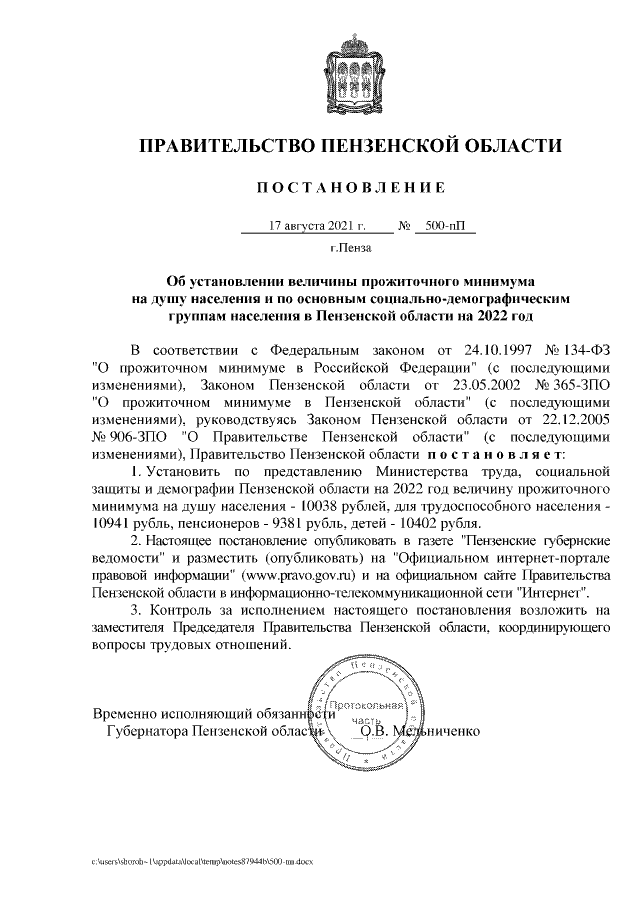 Список 	изменяющих документов(в ред. 	Постановлений Правительства Пензенской обл. от 20.08.2014 N 579-пП, от 16.03.2015 N 135-пП)Список 	изменяющих документов(в ред. 	Постановления Правительства Пензенской обл.от 16.03.2015 N 135-пП)Наименование муниципального образованияСредний размер родительской платы за присмотр и уход за детьми в государственных и муниципальных образовательных организациях, рублей в деньг. Пенза65,0г. Кузнецк70,0г. Заречный60,0Башмаковский район50,0Бековский район55,0Белинский район55,0Бессоновский район60,0Вадинский район50,0Городищенский район72,0Земетчинский район60,0Иссинский район50,0Каменский район60,0Камешкирский район58,0Колышлейский район59,0Кузнецкий район60,0Лопатинский район50,0Лунинский район65,0Малосердобинский район50,0Мокшанский район65,0Наровчатский район50,0Неверкинский район56,0Нижнеломовский район54,0Никольский район62,0Пачелмский район60,0Пензенский район69,0Сердобский район65,0Сосновоборский район65,0Спасский район55,0Тамалинский район50,0Шемышейский район50,0Список изменяющих документов(в ред. 	Постановлений Правительства Пензенской обл.от 22.04.2014 N 267-пП, от 22.05.2017 N 242-пП, от 06.10.2017 N 484-пП, от 09.02.2018 N 48-пП, от 20.09.2018 N 515-пП, от 09.07.2019 N 398-пП)Список изменяющих документов(в ред. 	Постановлений Правительства Пензенской обл.от 22.04.2014 N 267-пП, от 22.05.2017 N 242-пП, от 06.10.2017 N 484-пП, от 09.02.2018 N 48-пП, от 20.09.2018 N 515-пП, от 09.07.2019 N 398-пП)